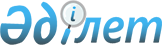 Об утверждении Правил покупки электрической энергии у квалифицированных энергопроизводящих организаций
					
			Утративший силу
			
			
		
					Приказ Министра энергетики и минеральных ресурсов Республики Казахстан от 29 сентября 2009 года № 264. Зарегистрирован в Министерстве юстиции Республики Казахстан 3 ноября 2009 года № 5841. Утратил силу приказом Заместителя Премьер-Министра Республики Казахстан - Министра индустрии и новых технологий Республики Казахстан от 6 марта 2013 года № 63

      Сноска. Утратил силу приказом Заместителя Премьер-Министра РК - Министра индустрии и новых технологий РК от 06.03.2013 № 63.      В соответствии с подпунктом 10) статьи 6 Закона Республики Казахстан от 4 июля 2009 года "О поддержке использования возобновляемых источников энергии", ПРИКАЗЫВАЮ:



      1. Утвердить прилагаемые Правила покупки электрической энергии у квалифицированных энергопроизводящих организаций.



      2. Департаменту развития электроэнергетики и угольной промышленности Министерства энергетики и минеральных ресурсов Республики Казахстан (Бертисбаев Н.Б.) обеспечить в установленном законодательством порядке государственную регистрацию настоящего приказа в Министерстве юстиции Республики Казахстан и последующее его опубликование в официальных средствах массовой информации.



      3. Контроль за исполнением настоящего приказа возложить на вице-Министра энергетики и минеральных ресурсов Республики Казахстан Турганова Д.Н.



      4. Настоящий приказ вводится в действие по истечении десяти календарных дней после дня его первого официального опубликования.      Министр                                    C. Мынбаев      СОГЛАСОВАН:

      Председатель Агентства

      Республики Казахстан

      по регулированию естественных

      монополий

      ______________ Н. Алдабергенов

      1 октября 2009 года

Утверждены          

приказом Министра энергетики и

минеральных ресурсов      

Республики Казахстан      

от 29 сентября 2009 года № 264 

Правила покупки электрической энергии у квалифицированных

энергопроизводящих организаций 

1. Общие положения

      1. Настоящие Правила покупки электрической энергии у квалифицированных энергопроизводящих организаций (далее - Правила) разработаны в соответствии с подпунктом 10) статьи 6 Закона Республики Казахстан "О поддержке использования возобновляемых источников энергии" (далее - Закон) и устанавливают порядок покупки электрической энергии у квалифицированных энергопроизводящих организаций для покрытия нормативных потерь при передаче и распределении электрической энергии региональными электросетевыми компаниями и системным оператором.



      2. Понятия и определения, используемые в настоящих Правилах, применяются в значениях, определенных Законом и Законом Республики Казахстан "Об электроэнергетике".



      3. Общий порядок покупки электрической энергии у квалифицированных энергопроизводящих организаций, а также заключения договора купли - продажи электрической энергии определен статьей 9 Закона. 

2. Порядок покупки электрической энергии у квалифицированных

энергопроизводящих организаций региональными электросетевыми

компаниями, системным оператором на компенсацию нормативных

потерь электрической энергии

      4. Квалифицированная энергопроизводящая организация подает заявку для заключения договора купли-продажи электрической энергии не позднее чем за один месяц до начала поставки электрической энергии соответствующей региональной электросетевой компании и (или) системному оператору.



      5. К заявке для заключения договора купли-продажи электрической энергии квалифицированная энергопроизводящая организация представляет следующие материалы и документы:



      1) проект договора купли-продажи электрической энергии, подписанный руководителем квалифицированной энергопроизводящей организации;



      2) копию технико-экономического обоснования проекта строительства объекта по использованию возобновляемых источников энергии;



      3) информацию об объемах поставляемой электрической энергии, сроках реализации и ценах поставки, а также сроках окупаемости проекта строительства возобновляемых источников энергии, установленных в технико-экономическом обосновании;



      4) копию лицензии на производство электрической энергии.



      6. Заявка для заключения договора купли-продажи электрической энергии рассматривается Системным оператором, региональными электросетевыми компаниями в течение тридцати календарных дней. По результатам рассмотрения Системный оператор, региональные электросетевые компании заключают договор купли-продажи электрической энергии с квалифицированной энергопроизводящей организацией либо уведомляют квалифицированную энергопроизводящую организацию об отказе в заключении договора купли-продажи электрической энергии.



      7. Причинами отказа в заключении договора купли-продажи электрической энергии являются:



      1) неполное представление документов, указанных в пункте 5 настоящих Правил;



      2) предоставление документов, содержащих недостоверную информацию.
					© 2012. РГП на ПХВ «Институт законодательства и правовой информации Республики Казахстан» Министерства юстиции Республики Казахстан
				